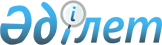 Об определении и утверждении мест размещения нестационарных торговых объектов на территории Казталовского районаПостановление акимата Казталовского района Западно-Казахстанской области от 14 апреля 2022 года № 55. Зарегистрировано в Министерстве юстиции Республики Казахстан 21 апреля 2022 года № 27698
      В соответствии с подпунктом 4-2) пункта 1 статьи 31 Закона Республики Казахстан "О местном государственном управлении и самоуправлении в Республике Казахстан", пунктом 50-1 Правил внутренней торговли, утвержденных приказом исполняющего обязанности Министра национальной экономики Республики Казахстан от 27 марта 2015 года № 264 "Об утверждении Правил внутренней торговли" акимат Казталовского района ПОСТАНОВЛЯЕТ:
      1. Определить и утвердить места размещения нестационарных торговых объектов на территории Казталовского района, согласно приложению к настоящему постановлению.
      2. Контроль за исполнением настоящего постановления возложить на курирующего заместителя акима Казталовского района.
      3. Настоящее постановление вводится в действие по истечении десяти календарных дней после дня его первого официального опубликования. Места размещения нестационарных торговых объектов на территории Казталовского района
					© 2012. РГП на ПХВ «Институт законодательства и правовой информации Республики Казахстан» Министерства юстиции Республики Казахстан
				
      Казталов ауданының әкімі

Р. Зулкашев
Приложение
к постановлению акимата
Казталовского района
Западно-Казахстанской области
от 14 апреля 2022 года № 55
№
Месторасположение
Занимаемая площадь (квадратный метр)
Период осуществления торговой деятельности (лет)
Сфера деятельности
Близлежащая инфраструктура (торговые объекты, в которых реализуется схожий ассортимент товаров, а также объекты общественного питания)
1
Казталовский сельский округ, село Казталов, улица  С. Садыкова, напротив центрального рынка
300
5
Продовольственные/ непродовольственные товары
магазины "Гаухар", "Алтын-Алма"
2
Казталовский сельский округ, село Казталов, улица С.Сейфуллина, напротив автозаправочной станции товарищества с ограниченной ответственностью "Москвичи"
500
5
Непродовольсвенные товары
отсутствует
3
Жалпакталский сельский округ, село Жалпактал, улица А.Хусаинова, напротив здания чайханы "Бакыт Транс"
300
5
Продовольственные/ непродовольственные товары
магазины "Нұрия", "Гүлсім"
4
Брикский сельский округ, село Ажибай, улица Мадениет, напротив ресторана "Мирас"
30
5
Продовольственные/ непродовольственные товары
ресторан "Мирас"
5
Караобинский сельский округ, село Караоба, улица Болашак, напротив дома № 15/1
30
5
Продовольственные/ непродовольственные товары
отсутствует
6
Караузенский сельский округ, село Караозен, улица Тауелсиздик, напротив дома № 1
30
5
Продовольственные/ непродовольственные товары
отсутствует
7
Коктерекский сельский округ, село Коктерек, улица Мейрманова, напротив магазина "Нұрсауле"
30
5
Продовольственные/ непродовольственные товары
магазин "Нұрсауле"
8
Кайындинский сельский округ, село Каиынды, улица Мектеп, напротив центрального парка имени "Жастар"
30
5
Продовольственные/ непродовольственные товары
отсутствует
9
Жанажолский сельский округ, село Жанажол, улица С.Датулы, напротив магазина "Жанболат"
30
5
Продовольственные/ непродовольственные товары
магазин "Жанболат"
10
Акпатерский сельский округ, село Акпатер, улица Акпатер, слева от дома № 18
30
5
Продовольственные/ непродовольственные товары
отсутствует
11
Бостандыкский сельский округ, село Бостандык, улица 10 лет Независимости Республики Казахстан, напротив дома №38
30
5
Продовольственные/ непродовольственные товары
отсутствует
12
Карасуский сельский округ, село Карасу, улица С.Мукантаева,  слева от дома № 4
30
5
Продовольственные/ непродовольственные товары
отсутствует
13
Талдыкудыкский сельский округ, село Талдыкудык, улица  Бейбитшилик, напротив магазина "Айзере"
30
5
Продовольственные/ непродовольственные товары
магазин "Айзере"
14
Болашакский сельский округ, село Болашак, улица Достык, слева от дома № 6
30
5
Продовольственные/ непродовольственные товары
отсутствует
15
Талдыапанский сельский округ, село Талдыапан, улица Бейбитшилик напротив коммунального государственного учреждения "Общеобразовательная школа Талдыапан" отдела образования Казталовского района управления образования акимата Западно-Казахстанской области"
30
5
Продовольственные/ непродовольственные товары
отсутствует
16
Кошанкульский сельский округ, село Кошанкуль, улица Г.Бегалиева, напротив дома № 7
30
5
Продовольственные/ непродовольственные товары
отсутствует
17
Теренкульский сельский округ, село Нурсай, улица Т. Аубакирова, напротив дома № 1
30
5
Продовольственные/ непродовольственные товары
отсутствует